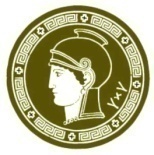 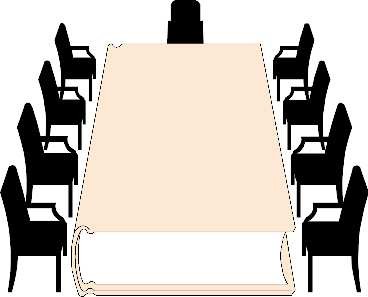 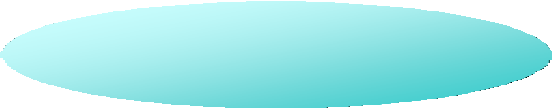 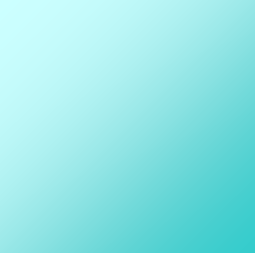 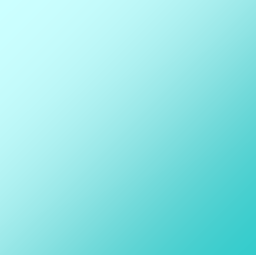 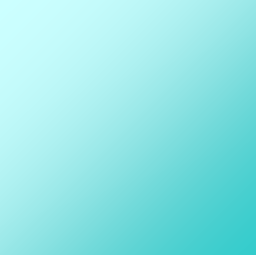 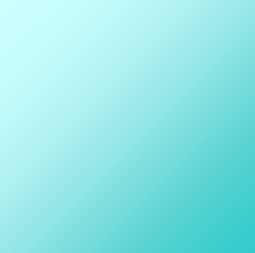 Сетевое взаимодействие (социальные партнёры)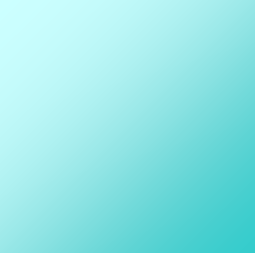 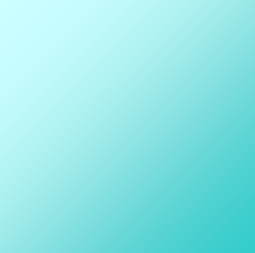 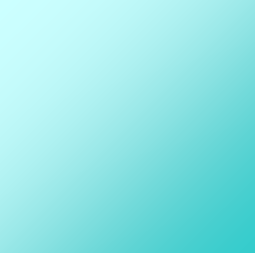 Структура школьного интеллектуального клуба «Эрудит» достаточно проста. Работу Клуба курирует, направляет тьютер, назначаемый приказом директора из числа педагогов школы. Центральной фигурой является президент Клуба, избираемый коллегиально членами Совета старейшин клуба. Он должен обладать хорошими организаторскими способностями, уметь правильно распределять обязанности внутри коллектива, уметь найти каждому участнику место в команде и доказать ему, что он незаменим именно здесь, должен уметь задать доброжелательный тон, создать атмосферу дружелюбия. В помощь председателю избирается помощник президента, человек, обладающий коммуникативными и организаторскими способностями. Президент руководит Советом старейшин Клуба, куда входят капитаны интеллектуальных команд, самые активные и инициативные участники Клуба, кто пользуется авторитетом и может сплотить коллектив. Советом клуба утверждено название команды, форма, эмблема. Работа школьного интеллектуального клуба ведётся по следующим  направлениям: -научные практики: участие в международных предметных блиц-турнирах, конкурсах, чемпионатах: «Новый урок», «Инфоурок», «Русский медвежонок»; «Кириллица» и др., организация и проведение школьных предметных олимпиад и чемпионатов; организация и проведение тематических мероприятий;- социальные практики: участие во Всероссийских асинхронных интеллектуальных играх: «Южный ветер», «Золотая осень»; межшкольных интеллектуальных играх (школы г. Кунгура и Кунгурского МР); участие в городском Марафоне интеллектуальных игр «Книжный синдром»; участие в школьных интеллектуальных играх; организация интеллектуальных игр для учащихся школы; проведение интеллектуальных тренировок; - проектные практики: участие во Всероссийской детской конференции «Мои первые шаги в науке» (Министерство образования и науки РФ Национальная система «Интеграция»), краевом, муниципальном («Первые шаги», «Эврика») конкурсах научно-исследовательских работ; сопровождение учащимися старших классов выполнения научно-исследовательских работ младшими школьниками;-профессиональные пробы: участие в международном краусорсинговом интернет-проекте о чтении художественной литературы «Читающая страна»; создание школьного медиаканала в Web-пространстве; создание медиапродуктов; участие в конкурсах видео проектов;  организация фотовыставок; профессиональные пробы в СМИ города и района;  организация мастер- классов для учащихся школы;Целью создания Клуба является развитие навыков самоуправления в школе, выявление, развитие и реализация инициатив детей, способствующих формированию всесторонне и  гармонично развитой личности.Задачами работы клуба  являются:Развитие у учащихся самовоспитания и самоуправленияСтимулировать членов клуба к постоянному пополнению знаний и умений;Создавать доступные условия для развития инициативы и творчества;Обеспечивать систематический интеллектуальный рост;Обеспечение всестороннего личностного становления обучающихся.Формы и методы обучения:- технологии саморазвития личности,- тренинги,	- интеллектуальные игры,- научные конференции,- кружки,- проектная деятельность,- конкурсы,- выставки,- мастер- классы,- консультации 